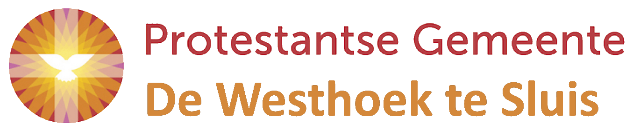 					Mariakerk Cadzand				   18 februari 2024, 10.00 uur			  Zondag Invocabit- 1e zondag 40 dagen-tijd		       dienst van bevestiging, herbevestiging en afscheid,				           liturgische kleur roodVoorganger: ds.Vrouwkje DeesOrganist: Willy Kamphuis Ambtsdragers: Eldi Risseeuw en Wil PrinsLector:Suzanne Smit   Kinderkring: Ria FranckeDe 1e collecte is bestemd voor KiA- Diaconaat,  de 2e collecte voor kerkrentmeesters.De bloemen gaan met een groet van de gemeente naar: mw Barendse- de Smit, mw Voerman- Mak en dhr J.MinderhoudNa de dienst is er koffie en thee in ‘t ZwinOM TE BEGINNENWoord van welkomToelichting op de bloemschikking   Aan de Paaskaars worden de tafelkaarsen ontstoken.o.:   	We ontsteken de tafelkaarsen.	Eén kaars voor onze verbondenheid met het jodendom	en één kaars voor de gemeente.	Als gelovigen zijn we door de eeuwen heen, 	onlosmakelijk met elkaar verbonden 	en mogen ons gedragen weten 	naar het licht van de nieuwe morgen.daarbij zingen we LIED 970:1 Vlammen zijn er velestaandeOPENINGSLIED: 978:1,3 en 4 Aan U behoort o Heer der herenBEMOEDIGING en GROETwe gaan weer zittenLIED: psalm 91: 1 en 2heil hem wien God een plaats bereidtKYRIEGEBED met gezongen Heer ontferm U (3x)   ORGELSPEL		HET WOORD GELEZEN, GEZONGEN EN UITGELEGDGEBED van de zondagde kinderen gaan naar de kinderkring, we zingen  1.Wij gaan voor even uit elkaar SCHRIFTLEZING: Genesis 9: 8-17 NBV  (lector)LIED 538 1 en 2: een mens te zijn op aardeMarcus 1: 12-15 (voorganger)LIED: 538: 3 en 4UITLEG en VERKONDIGINGORGELSPELLIED 463: 1,3,4,5,6 en 8 licht in onze ogenDIENST (HER)BEVESTIGING  en AFSCHEIDAmbtsdrager:   Gemeente, de kerkenraad heeft bekend gemaakt .....  V:  We gaan nu over tot herbevestiging van kerkenraadsleden. – inleiding: – Gebed voor de (her)bevestiging V: Ik wil jullie (AMBTSDRAGERS) vragen om op te staan...............................................Gemeente , wilt u indien dat mogelijk is opstaan.Gemeente, hier staan voor u: Arnold Scheele en Ina Basting als diaken,wilt u hen in uw midden ontvangen,wilt u hen dragen in uw gebeden,wilt u met hen meewerken in de dienst van de Heer en hen hoog houden in hun ambt? Wat is daarop uw antwoord? Gemeente: JA, DAT WILLEN WIJ!Afscheid van  vertrekkende ambtsdragersLIED 832 (organist speelt voor)Geroepen om op weg te gaan (3 x ) de kinderen komen terug in de kerkGEBEDEN EN GAVENAankondiging collecte, inzameling bij de uitgangDankgebed en Voorbede  Stil gebed Onze VaderstaandeSLOTLIED: 835: 1, 2 en 4 Jezus ga ons voorWIJ WORDEN DE WERELD INGEZONDENHEENZENDING en ZEGENAllen zingen: Amen (3X)AGENDA: Kerkdiensten *Zondag 25 febuari, 10.00 u De Open Haven, Oostburg, voorganger ds.J.Ende*Zondag 3 maart, 10.00 u De Open Haven Oostburg,  ds.V.Dees, aansluitend gemeente-bijeenkomst* Zondag 10 maart, 10.00 u  De Kogge, Sluis, Wereld Gebedsdag*Woensdag 28 februari, 14.30 u Rozenoord, voorganger ds.V.Dees*Vrijdag 1 maart, 16.00 u wzc Stelle, voorganger ds. I.NietveldActiviteiten* Maandag 19 februari om 14.30 uur, Kerkcentrum: samenkomst VG Samen Sterk;*Maandag 19 februari om 19.30 uur, Sint-Laureins: bestuursvergadering Grenzeloos;*Maandag 19 februari om 20.00 uur, sluiting inzending kopij kerkblad De Westhoek;*Dinsdag 20 februari om 19.30 uur, Kerkcentrum te Oostburg: repetitie Grenzeloos;*Woensdag 21 februari van 9.30-11.30 uur, Kerkcentrum: Open kerken.JOTA:*Donderdag 22 februari om 18.00 uur: JOTA aan tafel*Vrijdag 23 februari om 10.30 uur: wandelen op vrijdag ;*Zaterdag 24 februaris 10.00-12.00 uur: JOTA- reparatie